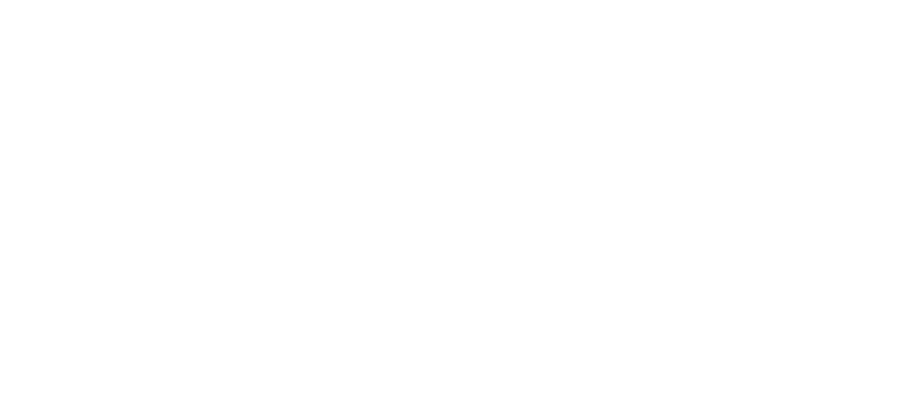 წევრობის განაცხადის ფორმასაქართველოს კონსულტანტ ინჟინერთა ასოციაციას (ს/კ 405198646): მე, (სახელი და გვარი)როგორც ფიზიკური პირი ანჩემი კომპანიის სახელით მივმართავ საქართველოს კონსულტანტ ინჟინერთა ასოციაციას მასში გაწევრიანების მიზნით.მე ვაცხადებ, რომ ქვემოთ მოცემული ინფორმაცია სწორია და განმცხადებლის საქმიანობა პირდაპირ ან არაპირდაპირ დაკავშირებულია საკონსულტაციო საინჟინრო მომსახურებასთან და მე დაინტერესებული ვარ ACEG-ის მიზნების მხარდაჭერით. შესაბამისად, მსურს გავწევრიანდე როგორც (გთხოვთ მონიშნოთ ერთ-ერთი, თქვენი პროფესიული საქმიანობის გათვალისწინებით) :ხმის უფლების მქონე წევრი (რომელიც იღებს შემოსავალს საკონსულტაციო საინჟინრო ან/და არქიტექტურული საქმიანობით, იზიარებს ეთიკის კოდექსს და იცავს პროფესიული საქმიანობის პრინციპებს)აფილირებული წევრი (რომელიც დაინტერესებულია საკონსულტაციო საქმიანობით და ACEG-ის მიზნების მხარდაჭერით).განმცხადებლის სახელი პოზიცია (მაგ., დირექტორი)(იურიდიული პირებისთვის)საიდენტიფიკაციო ნომერიACEG-ში დასახელებული წარმომადგენელი(სახელი, გვარი, პოზიცია)საკომუნიკაციო მისამართი(ქუჩა, საფოსტო ინდექსი, ქალაქი, ქვეყანა)ტელეფონის ნომერი 	ელ-ფოსტათქვენი კომპანია ან  თქვენ გასწევთ თუ არა საკონსულტაციო საინჟინრო მომსახურებას? კი  არა როგორ დაახასიათებდით თქვენსას ან თქვენი კომპანიის პროფესიულ საქმიანობას? ინჟინერია  არქიტექტურა  მშენებლობა  პროექტის მართვა  დაგეგმვა  გარემოს დაცვა  მულტი-დისციპლინარული  განფასება სხვა (გთხოვთ დააკონკრეტოთ) თქვენი კომპანია ან თქვენ ხართ თუ არა საქართველოს რეზიდენტი ან აწარმოებთ თუ არა თქვენს საქმიანობას საქართველოში? კი  არა სულ რამდენი თანამშრომელი გყავთ დასაქმებული საქართველოში? (იურიდიული პირებისთვის) გთხოვთ გაითვალისწინოთ, რომ ყველა განცხადება ექვემდებარება ACEG-ის მმართველი საბჭოს მიერ განხილვას, რისთვისაც შეიძლება საჭირო იყოს 1 (ერთი) თვე. ასოციაცია ვალდებული არ არის დაასაბუთოს უარის თქმის საფუძვლები. გაწევრიანების შემთხვევაში, წლიური საწევრო გადასახადი გადახდილ უნდა იქნეს წევრად მიღების გადაწყვეტილების თარიღიდან 1 (ერთი) თვის განმავლობაში. წევრობა დაიწყება მხოლოდ საწევრო გადასახადის გადახდის შემდეგ.წინამდებარე წევრობის განაცხადის ხელმოწერით,(1) თქვენ ადასტურებთ, რომ გაეცანით და ეთანხმებით საქართველოს კონსულტანტ ინჟინერთა ასოციაციის წევრობის პირობებს, მათ შორის წესდებას (და მის ნებისმიერ ცვლილებას) და მასში მითითებულ პროფესიული საქმიანობის პრინციპებს და ასოციაციის ეთიკის კოდექსს;(2) თქვენ ეთანხმებით, რომ საქართველოს კონსულტანტ ინჟინერთა ასოციაციას შეუძლია თქვენი პერსონალური მონაცემების, როგორც ეს მითითებულია ამ განაცხადში, ან მოპოვებული ასოციაციის მიერ თქვენი წევრობის შედეგად, შეგროვება, გამოყენება და გამჟღავნება შემდეგი მიზნებისთვის საქართველოს კანონმდებლობის შესაბამისად:(ა) წინამდებარე წევრობის განაცხადის დასამუშავებლად; და(ბ) ასოციაციის წევრობის ადმინისტრირების უზრუნველსაყოფად.ხელმოწერა 	თარიღი